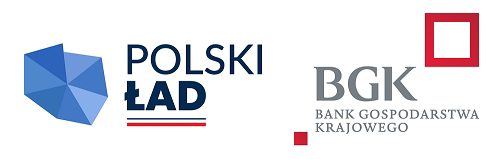 WYKONAWCA:WYKAZ PRAC KONSERWATORSKICHW związku ze złożoną ofertą w postępowaniu o udzielenie zamówienia pn.: 
„Konserwacja techniczna i estetyczna zabytkowej polichromii ścian i stropu z ok. IV ćwierci XIX w. w prezbiterium d. cerkwi (1855 r.) w Zawadce Rymanowskiej”.1. Oświadczam/y, że zrealizowałem/liśmy w ciągu ostatnich 5 lat następujące zadania o wartości przynajmniej 700 000,00 zł brutto każde, polegające na konserwacji obiektów wpisanych na listę pomników historii lub do rejestru zabytków (dotyczy zabytków ruchomych takich jak: malowidła ścienne, ołtarze, rzeźby, obrazy sztalugowe, ambony, chóry, stalle itp.):Oświadczam/y, że zrealizowałem/liśmy w ciągu ostatnich 5 lat następujące zadanie odpowiadające swoim zakresem przedmiotowi zamówienia, tj. polegające na konserwacji zabytkowej polichromii ścian i stropów na podłożu drewnianym o wartości powyżej 500 000 zł brutto:........................., dn. .........................	                           .........................................................................                         Miejscowość, data			                          Podpis osób uprawnionych do składania oświadczeń                         woli w imieniu Wykonawcy oraz pieczątka / pieczątkiW celu potwierdzenia powyższych informacji Oferent obowiązkowo załącza potwierdzenia wykonania usług w formie np. protokołów odbioru, zaświadczeń urzędowych, listów rekomendacyjnych podpisanych przez inwestora.(pełna nazwa i adres oferenta)ZadanieWartość brutto zrealizowanych robótMiejsce wykonaniai podmiot, na rzecz którego były wykonane praceData zakończenia zadania1234ZadanieCharakterystyka pracMiejsce wykonaniai podmiot, na rzecz którego były wykonane praceData zakończenia zadania1234